AMERICORPS MEMBER SURVEY PROTOCOLAmeriCorps Member Survey Consent ParticipationThank you for taking the time to participate in this survey. This survey is part of a study being conducted by ICF to help AmeriCorps and [program name] better understand how their programs are working. More specifically, we are interested in your program’s activities and effect on the community you serve. The survey will take about 20 minutes to complete. RisksWe do not anticipate any risks in participating in this survey. Participation in this survey is voluntary. You can skip any question or stop answering questions at any time. Your responses to the survey will be kept confidential. Your answers will not affect your current or future work with AmeriCorps. A report summarizing feedback across different organizations and AmeriCorps members will be shared with AmeriCorps and with grantees. The information that we use from this survey will not be identified with any one individual. Only ICF staff and the AmeriCorps Office of Research and Evaluation will have access to the de-identified survey data. QuestionsShould you have any questions about the survey, you may contact study representative Dr. Kimberly Good at Kimberly.Good@icf.com or Institutional Review Board representative [name].If you agree to participate in the survey, please acknowledge below by selecting, “I agree to participate.”I agree to participate.I do not agree to participate. [If selected, will use skip logic take respondent to the end of the survey]BackgroundThis is a list of reasons people have for giving their time and efforts to others. Please indicate how important each of the following reasons are for you personally to volunteer.Source: These items are adapted from the Civic Engagement Volunteer Experience Survey and the Volunteer Motivation Scale.Current Role and Services ProvidedHow long have you been with [grantee/sponsor name] as a national service member?Less than six monthsSix months – less than 1 year1–5 years6–10 years11–15 years16+ yearsAbout how many hours per week do you serve as a member?Less than 5 hours5–10 hours11–20 hours21–30 hoursMore than 30 hoursWhat types of services do you provide that are designed to impact climate change? Please select all of the services that your organization provides and indicate how long you have been providing the service.For services connected to climate change that were selected in item 4, please describe (in greater detail) the activities that are being implemented to address climate change? ________________   ________________________________________________________________________________	Why did you choose to serve in [program name]? _______________________________________How would you describe the community that you are serving? CitySuburbTownRural areaAre you a member of the specific geographic community that you are serving?Yes	NoTraining In general, how many hours of training have you received to prepare you to serve as a member?Less than 1 hour1–4 hours5–8 hours9–16 hours17+ hours
What was the content of the training? (Select all that apply.)Environmental sustainability (e.g., water conservation, reducing energy consumption)Renewable energy (e.g., wind or solar power)Technical skills (e.g., using new technology or tools)Communication skills (e.g., verbal communication, active listening)Problem solving skills (e.g., identifying a problem, exploring alternative solutions)Teamwork skills (e.g., team building, conflict resolution)Career preparationOther (please specify): ________________________How helpful was the training for your role as a national service member in this program?Very helpfulHelpfulSomewhat helpfulNot at all helpfulProgram Outcomes In the last 6 months, how often, if at all, have you engaged in the following climate change activities and actions. Please indicate the level to which you have participated on a scale from “Never” engaged to “Frequently” engaged. Source: These items are adapted from the Environmental Action Scale.Listed below are actions that one could take in the future to help reduce climate change. Please use the rating scale below to indicate how likely you would be to take the action. Source: These items are adapted from the Environmental Action Scale.The following items pertain to the impact of the program on your future education and career goals. Please indicate the extent to which participation in the program affected the following. Do you have any interest in obtaining a job related to climate change?YesNo	If no, go to item 17.
If yes, please rate your willingness to pursue a career in the following job categories?If other was selected in item 16, please specify: ___________________________________________The items in this section are designed to measure your perceptions of the effectiveness of [program name]. Please indicate the level at which you think the program is effective at addressing the following in the community. (If you do not have enough information to respond to the item, please select “Don’t know.”)DemographicsWhat is your age? Under 1818–2930–3940–4950–5960–6970–7980+How do you describe your gender? (Select all that apply.)Male (including transgender men)Female (including transgender women)Nonbinary/nonconformingPrefer to self-describe as ____________	Prefer not to say Which one of these groups would you say best represents your race?WhiteBlack or African AmericanAmerican Indian or Alaska NativeAsian Native Hawaiian or Pacific IslanderMulti-racial or multi-ethnic (2+ races/ethnicities)Other (please specify): ____________	Don’t knowPrefer not to sayAre you of Hispanic, Latino/a, or Spanish origin? YesNo Don’t knowPrefer not to sayWhat is the highest grade or year of school you completed?Never attended school or only kindergartenElementary schoolSome high schoolHigh school graduate or equivalentSome college or technical school (If selected, go to item 23)College graduate (If selected, go to item 23)Some graduate school (If selected, go to item 23)Completed graduate school (If selected, go to item 23)Prefer not to sayWhat was your major area of study? ____________________________________________________Did you grow up in an area that is similar to the community that you are serving?Yes	If yes, go to item 26.NoHow would you describe the community where you grew up? CitySuburbTownRural areaDo you have any other comments? _____________________ AMERICORPS PROJECT DIRECTOR SURVEYGrantee/Sponsor Project Director Survey Consent ParticipationThank you for taking the time to participate in this survey. This survey is part of a study being conducted by ICF on behalf of AmeriCorps and [program/project name] to better understand how their programs/projects are working. More specifically, we are interested in your program/project’s activities and effect on the community you serve. The survey will take about 20 minutes to complete. RisksWe do not anticipate any risks in participating in this survey. Participation in this survey is voluntary. You can skip any question or stop answering questions at any time. Your responses to the survey will be kept confidential. Your answers will not affect your current or future work with AmeriCorps. A report summarizing feedback across different organizations and AmeriCorps members will be shared with AmeriCorps. The information that we use from this survey will not be identified with any one individual. Only ICF staff and the AmeriCorps Office of Research and Evaluation will have access to the de-identified survey data.QuestionsShould you have any questions about the survey, you may contact study Dr. Kimberly Good at Kimberly.Good@icf.com or Institutional Review Board representative [name].If you agree to participate in the survey, please acknowledge below by selecting, “I agree to participate.”I agree to participate.I do not agree to participate. [If selected, will use skip logic take respondent to the end of the survey]BackgroundWhat is your current role at [organization name]? Program assistantProgram managerDirectorOther (please specify): ____________	How long have you been with [organization name]?Less than 1 year1–5 years6–10 years11–15 years16+ yearsHow long have you been with [organization name] in your current role?Less than 1 year1–5 years6–10 years11–15 years16+ yearsHow many national service members does your program oversee? ____________National Service Member Training How many hours of training do national service members receive?Less than 1 hour1–4 hours5–8 hours9–16 hours17+ hoursWhat is the content of the training? (Select all that apply.)Environmental sustainability (e.g., water conservation, reducing energy consumption)Renewable energy (e.g., wind or solar power)Technical skills (e.g., using new technology or tools)Communication skills (e.g., verbal communication, active listening)Problem solving skills (e.g., identifying a problem, exploring alternative solutions)Teamwork skills (e.g., team building, conflict resolution)Career preparationOther (please specify): ________________________Services and Activities In general, what types of services does your organization provide? (Select all that apply.)Education (e.g., tutoring, literacy, education for children and youth)Health (e.g., nutrition, access to care, prevention, awareness, mental health)Services to veterans, members of the armed forces, or their familiesEnvironment (e.g., education on environmental issues, land conservation, energy conservation, ecosystem development/maintenance)Disaster services (e.g., disaster education, preparation, mitigation, response)Economic opportunity (e.g., housing services, employment counseling, job training, financial literacy, financial assistance)Other services (please specify): ____________________________________
Who does your organization serve? Please select the populations that your organization serves. (Select all that apply.)Formerly IncarceratedHomelessImmigrant (documented and undocumented)Individuals with disabilitiesLow incomeNon-English speaking or limited English proficiencyOlder adultsRacially/ethnically diverseRefugeeSubstance dependentVeteransOther: ________________________What types of services do you provide that are designed to impact climate change? Please select all of the services that your organization provides and indicate how long you have been providing the service (e.g., 2 years, 6 months). For services connected to climate change that were selected in item 9, please describe (in greater detail) the activities that are being implemented to address climate change? ___________________   __________________________________________________________________________________	   __________________________________________________________________________________How has the COVID-19 pandemic impacted the services and activities provided by your organization? __________________________________________________________________________________________________________________________________________________________________________________________________________________________________________Partnerships Does your organization partner with other organizations to provide activities or services for this program?YesNo	If yes is selected, go to item 13. If no is selected, go to item 22.Please specify the number of organizations that your organization works with to provide activities or services for this program: ____________If you worked with more than one partner, please think about one partnership that was successful and another partnership that was challenging when responding to the following questions. You will have the opportunity to answer each question twice to provide information about each partnership.(Questions 14-21 will be shown twice so the grantee/sponsor can provide information about two organizations; they will have the option to skip the second series of questions if they have only one partner example.)Partner organization name: ____________________________________________________What types of activities or services does your partner organization provide for this program? (Select all that apply.)Recruiting national service members or volunteersCurriculum design for training Identifying knowledge and skills for job requirementsTraining national service members or volunteers to develop required skillsProviding facilities or equipment for training activitiesProviding equipment or software to support program successCoordinating program activitiesSupporting national service members or volunteers while on the jobOther (please specify): ________________________Prior to the current program, how often did your organization work with your partner organization?NeverRarelyOccasionallyFrequentlyAlwaysDon’t knowOverall, how satisfied are you with the relationship with your partner?Very satisfiedSatisfiedNeither satisfied nor dissatisfiedDissatisfiedVery dissatisfiedHow would you classify your organization’s relationship with your partner organization?We have a true partnership; we share strategies, resources, and information and jointly make decisions about the program.We coordinate with the organization and make some of our decisions together about the program but the roles and responsibilities are clearly defined.We cooperate with the organization to implement the program; we consider this organization when making decisions, but do not make decisions together.We have limited communication; the organization does not influence our decisions and we do not influence their decisions about the program.How would you describe your relationship with this partner organization?ChallengingSuccessfulPlease elaborate on the description that you gave to the relationship with your partner. Why was the relationship challenging or successful? _______________________________________________________________________________________________________________________________The partnership between my organization and our partners will continue beyond the life of the grant period. (Using the selections below, please rate how strongly you agree with this statement.)Strongly agreeAgreeNeither agree nor disagreeDisagreeStrongly disagreeProgram Outcomes The items in this section are designed to measure your perceptions of the effectiveness of [program name].Please indicate the level to which you think the program is effective at addressing the following in the community. If you do not have enough information to respond to the item, please select “Don’t know.”Please indicate the level to which you think the program is effective at addressing the following for national service members. If you do not have enough information to respond to the item, please select “Don’t know.”In your opinion, what is contributing to achieving the desired outcomes in your community? ________________________________________________________________________________What are the barriers to achieving the intended outcomes in your community? ________________ _________________________________________________________________________________What recommendations do you have for other organizations that are planning to implement a similar program? __________________________________________________________________ _________________________________________________________________________________Do you have any other comments? ___________________________________________________	AMERICORPS COMMUNITY PARTNER SURVEYPartner Organization Survey Consent ParticipationThank you for taking the time to participate in this survey. This survey is part of a study being conducted by ICF to help AmeriCorps and [program name] better understand how their programs are working. More specifically, we are interested in your organization’s activities, partnership with [program name], and effect on the community you serve. The survey will take about 20 minutes to complete. RisksWe do not anticipate any risks in participating in this survey. Participation in this survey is voluntary. You can skip any question or stop answering questions at any time. Your responses to the survey will be kept confidential. Your answers will not affect your current or future work with [program name] or AmeriCorps. A report summarizing feedback across different organizations and AmeriCorps members will be shared with AmeriCorps. The information that we use from this survey will not be identified with any one individual. Only ICF staff and the AmeriCorps Office of Research and Evaluation will have access to the de-identified survey data.QuestionsShould you have any questions about the survey, you may contact study representative Dr. Kimberly Good at Kimberly.Good@icf.com or Institutional Review Board representative [name].If you agree to participate in the survey, please acknowledge below by selecting, “I agree to participate.”I agree to participate.I do not agree to participate. [If selected, will use skip logic take respondent to the end of the survey]Note: ICF will ask the grantee/sponsor to select 1–2 key partners to complete this survey.Background What is your current role at [organization name]? Organizational leadership (e.g., executive director, president, CEO)Office or program directorOffice or program staffAdministrative staff (e.g., finance, development, human resources)VolunteerOther (please specify): ____________	How long have you been with [organization name]?Less than 1 year1–5 years6–10 years11–15 years16+ yearsHow long have you been with [organization name] in your current role?Less than 1 year1–5 years6–10 years11–15 years16+ yearsWhat is your organization’s sector? (Select all that apply.)Private, for-profit business Public / government / Tribal organization, office, or agency Nonprofit organizationReligious or other spiritual organizationSchool (K–12)College or universityOther: ________________________In general, what types of services does your organization provide? (Select all that apply.)Education (e.g., tutoring, literacy, education for children and youth)Health (e.g., nutrition, access to care, prevention, awareness, mental health)Services to veterans, members of the armed forces, or their familiesEnvironment (e.g., education on environmental issues, land conservation, energy conservation, ecosystem development/maintenance)Disaster services (e.g., disaster education, preparation, mitigation, response)Economic opportunity (e.g., housing services, employment counseling, job training, financial literacy, financial assistance)Other services (please specify): ____________________________________
Who does your organization serve? Please select the populations that your organization serves. (Select all that apply.)Formerly IncarceratedHomelessImmigrant (documented and undocumented)Individuals with disabilitiesLow-incomeNon-English speaking or limited English proficiencyOlder adultsRacially/ethnically diverseRefugeeSubstance dependentVeteransOther: ________________________
What types of services does your organization provide that are designed to impact climate change? Please select all of the services that your organization provides and indicate how long you have been providing the service (e.g., 2 years, 6 months).For services connected to climate change that were selected in item 7, please describe (in greater detail) the activities that are being implemented to address climate change? ____________________________________________________________________________________________________________________________________________________________How has the COVID-19 pandemic impacted the services and activities provided by your organization? ____________________________________________________________________________________________________________________________________________________________Partner Services What types of activities or services does your organization provide for this program? (Select all that apply.)Recruiting national service members or volunteersCurriculum design for training Identifying knowledge and skills for job requirementsTraining national service members or volunteers to develop required skillsProviding facilities or equipment for training activitiesProviding equipment or software to support program successCoordinating program activitiesSupporting national service members or volunteers while on the jobOther (please specify): ________________________Prior to the current program, how often did your organization work with [grantee organization name]?NeverRarelyOccasionallyFrequentlyAlwaysDon’t knowOverall, how satisfied are you with the relationship with [grantee organization name]?Very satisfiedSatisfiedNeither satisfied nor dissatisfiedDissatisfiedVery dissatisfiedHow would you classify your organization’s relationship with [grantee organization name]?We have a true partnership; we share strategies, resources, and information and jointly make decisions about the program.We coordinate with the organization and make some of our decisions together about the program but the roles and responsibilities are clearly defined.We cooperate with the organization to implement the program; we consider this organization when making decisions but do not make decisions together.We have limited communication; the organization does not influence our decisions and we do not influence their decisions about the program.Please rate how strongly you agree with this statement: The partnership between my organization and [grantee organization name] will continue beyond the life of the grant period. Strongly agreeAgreeNeither agree nor disagreeDisagreeStrongly disagreeProgram Outcomes The items in this section are designed to measure your perceptions of the effectiveness of [program name].Please indicate the level to which you think the program is effective at addressing the following in the community. If you do not have enough information to respond to the item, please select “Don’t know.”In your opinion, what is contributing to achieving the desired outcomes in your community? ____________________________________________________________________________________________________________________________________________________________________What are the barriers to achieving the intended outcomes in your community? ____________________________________________________________________________________________________________________________________________________________________What recommendations do you have for other organizations who are planning to implement a similar program? __________________________________________________________________________________ __________________________________________________________________________________Do you have any other comments? ____________________________________________________________________________________________________________________________________________________________________	GRANTEE/SPONSOR ORGANIZATION – PROJECT DIRECTOR IN-DEPTH INTERVIEW (60 minutes)(Research question addressed is in parentheses)Grantee/Sponsor Project Director Interview ConsentParticipationThank you again for taking the time to participate in today’s interview. This interview is part of a study being conducted by ICF for AmeriCorps. The reason for the study is to help AmeriCorps and [program name] better understand how their programs are working. More specifically, we are interested in your program/project’s activities and effect on the community you serve. We have prepared a number of discussion questions, but please feel free to offer any additional thoughts you have about your experience. The interview will take up to 60 minutes.RisksWe do not anticipate any risks in being a part of this interview. Participation in today’s discussion is completely up to you. You can decide you don’t want to answer any question we ask, and you can stop participating in the discussion at any time. You can also decide not to participate at all and leave the interview at any point. Anything you share with ICF will be kept confidential. By speaking with us, you will not affect your current or future relationship with AmeriCorps. A report summarizing feedback across different organizations and AmeriCorps members will be shared with AmeriCorps. Only ICF staff will see the data collected from this interview, and the information that we use from our discussions will not be identified with any one individual. However, since we are only talking to a small number of grantee staff at each organization, there is a chance that AmeriCorps personnel will be able to guess which individual shared certain information.Do you have any questions about this study or this interview?Before we begin, we would also like to check that you are 18 years or older and get your permission to participate in today’s discussion. If you do not want to participate, you may leave at this time. Consent StatementYou are 18 years or older.You understand being a part of this study is completely up to you and that you can stop being a part of the discussion at any time, with no penalty or risk.You understand that only ICF staff will see your answers to these questions.You understand that your name will not be included in any reports or presentations of the results and that what you share with us today will be treated as confidential.You understand the possible risks and benefits of being a part of this study.QuestionsShould you have any questions about the interview, you may contact study representative Dr. Kimberly Good at Kimberly.Good@icf.com, or Institutional Review Board representative [name].BackgroundLet’s begin with some brief introductions. Please tell me a little bit about yourself.What is your title and role at [organization name]?How long have you been in this position?What are your specific responsibilities?Can you tell me a little about [organization name]? What types of services and activities does your organization provide?Were you required to provide matching funds to receive AmeriCorps funding for the [program name]? If yes, to what extent were the required matching funds easily secured? Explain.Program Operations and ContextI’d like to ask you a few questions about your program, [program name], and the community that you serve.What are the mission and goals of [program name]? (1)What are program priorities? (1.a)In what ways has climate change affected your community and its members? (8)Probe for economic, health, housing, transportation, and social impactsCan you discuss some of the services and activities that address climate change issues in your community? (1.b)How are you measuring program impacts? (1.c)Use the probes below based on the specific programCapacity Building 
Number of organizations that received capacity building services/increased their effectiveness, efficiency, and/or program scale/reachDisaster Services 
Number of individuals served; number of individuals reporting increased disaster readiness; number of structures protected or restored/returned to regular use after a disasterEnvironmental Stewardship 
Number of housing units or public structures weatherized or retrofitted to improve energy efficiency/with reduced energy consumption or reduced energy costs; number of individuals receiving education or training in environmental stewardship and/or environmentally-conscious practices/with increased knowledge of environmental stewardship and/or environmentally-conscious practices; number reporting a change in behavior or the intent to change behavior to better protect the environment; number of acres of public parks or other public and Tribal lands that are treated/improved; number of miles of public trails or waterways that are treated and/or constructed/improved and/or put into useWhat are some challenges that you’ve encountered with the AmeriCorps performance measures? This includes outputs and outcomes. How does your program define equity? (2)Does the program have goals around equity and inclusion? If yes, please tell us about them and how they are measured.Can you describe the strategies that your program uses to increase equity?What are the characteristics of the communities and individuals served through the program? (9.a)Can you speak to the role of the community in this program? How were community members notified about the program? How are community members involved in program activities? (10.a) Are they actively involved in program activities? What role do they have in the program?Were the community members involved in program planning? If yes, please tell us about the process.Thinking about how this program was structured and implemented, is the program operating as intended? (3)How did the COVID-19 pandemic affect program planning and implementation? (12)How did your organization adapt during the pandemic? In what ways are you adapting program activities and services? (12.b)Was the training of national service members adapted? If so, how? (12.a)What adaptations will you retain moving forward? Why? (12.c)What aspects of the program do you think are most effective? What do you think could be improved in how the program was structured and implemented? (4)What practices have been most effective for engaging vulnerable and/or diverse communities? (4.a) Is there anything that you would do differently to increase community engagement?What practices have been most effective for increasing equity? What gaps still need to be addressed?What barriers has the program faced while trying to meet intended outcomes? (5)What facilitators have assisted the program in meeting intended outcomes? (5)Considering the goal of addressing climate change, what successful strategies or innovations did your program implement that could be transferable to other communities or organizations wanting to implement this type of program? (6)PartnershipsWhat are the number and types of partners that your organization is working with on [program name]?Do you have any partnerships that focus on resilience building for at-risk populations within your community? (Examples may include racial minority groups, populations with limited English proficiency, disabled populations, and any other identified populations within your community.) (14)Can you please tell me how you started working with [partner organization name]? How long have you been working with them? (16) How has [organization name] maintained a relationship with [partner organization name] during that time? (16)How often do you engage with your partners? (14)How often do you work with your partners on joint activities?How would you describe the relationship between the organizations? (15)How is your organization working with [partner organization name] to build community resilience? (16) Program OutcomesIn what ways does your program improve member outcomes? (19 & 21)Probe for increased civic engagement (19.a)Probe for increased knowledge of the impacts and solutions to climate change, positive attitudes toward activities that mitigate climate change, and behaviors around climate changeProbe for an increase in functional and technical job skills, interest/willingness to pursue a career in a green job (21.a, 21.b)From your perspective, in what ways has [program name] helped the community address climate change? Probe on the following and follow up with howEnergy efficiency/renewable energy sources (18.a)Disaster response (18.b)Environmental conservation (18.c)Improved knowledge, attitudes, and behaviors around climate change (18.d)Built community capacity to mitigate and adapt to climate change (18.e)In what ways has your program increased equity in the community?Probes include increased education, engagement, self-sufficiency, and partnershipsProgram SustainabilityFrom your perspective, how likely is it that you will be able to sustain the program after the grant-funding period? (7) Which components will you be able to sustain? Do you have any additional feedback or insights you would like to share with us regarding the program? GRANTEE/SPONSOR ORGANIZATION – 
PROGRAM STAFF IN-DEPTH INTERVIEW
(60 minutes)Grantee Staff Interview Consent ParticipationThank you again for taking the time to participate in today’s interview. This interview is part of a study being conducted by ICF for AmeriCorps. The reason for the study is to help AmeriCorps and [program name] better understand how their programs are working. More specifically, we are interested in your program’s activities and effect on the community you serve. We have prepared a number of discussion questions, but please feel free to offer any additional thoughts you have about your experience. The interview will take up to 60 minutes.RisksWe do not anticipate any risks in being a part of this interview. Participation in today’s discussion is completely up to you. You can decide you don’t want to answer any question we ask you, and you can stop participating in the discussion at any time. You can also decide not to participate at all and leave the interview at any point. Anything you share with ICF will be kept confidential. By speaking with us, you will not affect your current or future relationship with AmeriCorps. A report summarizing feedback across different organizations and AmeriCorps members will be shared with AmeriCorps. Only ICF staff will see the data collected from this interview, and the information that we use from our discussions will not be identified with any one individual. However, since we are only talking to a small number of grantee staff at each organization, there is a chance that AmeriCorps personnel will be able to guess which individual shared certain information.Do you have any questions about this study or this interview?Before we begin, we would also like to check that you are 18 years or older and get your permission to participate in today’s discussion. If you do not want to participate, you may leave at this time. Consent StatementYou are 18 years or older.You understand being a part of this study is completely up to you and that you can stop being a part of the discussion at any time, with no penalty or risk.You understand that only ICF staff will see your answers to these questions.You understand that your name will not be included in any reports or presentations of the results and that what you share with us today will be treated as confidential.You understand the possible risks and benefits of being a part of this study.QuestionsShould you have any questions about the interview, you may contact study representative Dr. Kimberly Good at Kimberly.Good@icf.com, or Institutional Review Board representative [name].BackgroundLet’s begin with some brief introductions. Please tell me a little bit about yourself.What is your title and role at [organization name]?How long have you been in this position?What are your specific responsibilities?Program Operations and ContextHow have you been involved with [program name]?In what ways has climate change affected your community and members of the community? (8)Probe for economic, health, housing, transportation, and social impactsCan you discuss some of the services and activities that address climate change? (1.b)Can you discuss how the program attempts to increase equity in terms of climate change outcomes? (2)Do you work with the national service members? How are the members recruited? Can you tell us about their activities and your interactions with the members? Probe for information about the characteristics of the national service membersDo you work with members of the community? How are they involved in the program? Probe for information about the characteristics of the community and its members; probe for community members’ role in program activitiesWhat practices have you found to be most effective at engaging vulnerable and/or diverse communities? (4.a)How did your organization adapt during the COVID-19 pandemic? (12)What aspects of the program do you think are most effective? What do you think could be improved in how the program was structured and implemented? (4)How are outcomes related to climate change measured? (1.c)Use the probes below based on the specific programCapacity Building 
Number of organizations that received capacity building services/increased their effectiveness, efficiency, and/or program scale/reachDisaster Services 
Number of individuals served; number of individuals reporting increased disaster readiness; number of structures protected or restored/returned to regular use after a disasterEnvironmental Stewardship 
Number of housing units or public structures weatherized or retrofitted to improve energy efficiency/with reduced energy consumption or reduced energy costs; number of individuals receiving education or training in environmental stewardship and/or environmentally-conscious practices/with increased knowledge of environmental stewardship and/or environmentally-conscious practices; number reporting a change in behavior or the intent to change behavior to better protect the environment; number of acres of public parks or other public and Tribal lands that are treated/improved; number of miles of public trails or waterways that are treated and/or constructed/improved and/or put into useWhat are some challenges that you’ve encountered with the AmeriCorps performance measures? This includes outputs and outcomes. From your perspective, what challenges did your organization encounter in meeting intended outcomes? (5)What were the most successful strategies that you observed to meet intended outcomes? (5)Considering the goal of addressing climate change, what successful strategies or innovations did your program implement that could be transferable to other communities or organizations wanting to implement this type of program? (6)Working with National Service MembersDoes [organization name] offer members any additional training? If so, what types of training? (20, 21.a)Probe for member skill development toward green jobs and willingness to pursue a career in conservation and environmental education fields (21.a, 21.b)What have you found to be best practices for engaging members? What are the challenges? (4)Do you have any specific practices to effectively support members from diverse backgrounds? (4.a)Probe for diversity, equity, and inclusion (DE&I) commitments, affinity groups, identity-specific outreach events, and so forth Working with Partner OrganizationsDoes [organization name] work with community partners? If so, can you please share what type of collaboration you have had with these partners in your work on [program name]? (14, 15)How often do you engage with your partners? (15)How often do you work with these partners on joint activities? How has [organization name] built and maintained these partnerships? (16)Do you think your work with partners helps build community resilience? If so, how? (17)Program OutcomesFrom your perspective, in what ways has [program name] helped the community address climate change? Probe on the following and follow up with howEnergy efficiency/renewable energy sources (18.a)Disaster response (18.b)Environmental conservation (18.c)Improved knowledge, attitudes, and behaviors around climate change (18.d) Built community capacity to mitigate and adapt to climate change (18.e)
In what ways has your program increased equity in the community?Probes include increased education, engagement, self-sufficiency, and partnershipsIn what ways has [program name] improved member outcomes? (19 & 21)Probe for increased civic engagement (19.a)Probe for members’ increase in functional and technical job skills, interest/willingness to pursue a career in a green job (21.a, 21.b)Probe for previous members’ job attainment and careers in green jobs after their service (21.c, 21.d)Do you have any additional feedback or insights you would like to share with us regarding the program? AMERICORPS MEMBER FOCUS GROUP
(90 minutes)AmeriCorps Member Focus Group Consent ParticipationThank you again for taking the time to participate in today’s focus group. This focus group is part of a study being conducted by ICF for AmeriCorps. The reason for the study is to help AmeriCorps and [program name] better understand how their programs are working. More specifically, we are interested in your program’s activities and effect on the community you serve. We have prepared a number of discussion questions, but please feel free to offer any additional thoughts you have about your experience. The focus group will take up to 60 minutes.RisksWe do not anticipate any risks in being a part of this focus group. Participation in today’s discussion is completely up to you. You can decide you don’t want to answer any question we ask you, and you can stop participating in the discussion at any time. You can also decide not to participate at all and leave the focus group at any point. Anything you share with ICF will be kept confidential. By speaking with us, you will not affect your current or future relationship with [program name]. A report summarizing feedback across different organizations and AmeriCorps Members will be shared with AmeriCorps. Only ICF staff will see the data collected from this focus group, and the information that we use from our discussions will not be identified with any one individual. However, since we are only talking to a small number of members at each organization, there is a chance that AmeriCorps or [program name] personnel will be able to guess which individual shared certain information. We also request that you do not discuss what is disclosed in this focus group once the discussion ends.Do you have any questions about this study or this focus group?Before we begin, we would also like to check that you are 18 years or older and get your permission to participate in today’s discussion. If you do not want to participate, you may leave at this time. Consent StatementYou are 18 years or older.You understand being a part of this study is completely up to you and that you can stop being a part of the discussion at any time, with no penalty or risk.You understand that only ICF staff will see your answers to these questions.You understand that your name will not be included in any reports or presentations of the results and that what you share with us today will be treated as confidential.You understand the possible risks and benefits of being a part of this study.QuestionsShould you have any questions about the focus group, you may contact study representative Dr. Kimberly Good at Kimberly.Good@icf.com, or Institutional Review Board representative [name].Let’s begin with some brief introductions. Please tell us your name and a little bit about yourself. Background Why did you become a national service member?To what extent were you engaged in community activities prior to your service?Why did you choose to serve in [program name]? How did you become aware of the program?Are you a member of the community that you are serving?How did the COVID-19 pandemic affect you and your community? (13)Program Context and ActivitiesHow does climate change impact your life? In what ways has climate change affected your community and members of the community? (8)Probe for economic, health, housing, transportation, and social impactsWhat is your understanding of the mission and goals of [program name]? In your own words, what is the program designed to accomplish? What activities and services are intended to address climate change? (1.b)Can you discuss how the program attempts to increase equity in terms of climate change outcomes? (2)How have you been involved with [program name]? What is your role? What services did you provide? What activities did you engage in during your service?Do you work with members of the community? How are they involved in the program? Probe for information about the characteristics of the community and its members; probe for community members’ role in program activities (10)How did the COVID-19 pandemic affect program activities and services? (12)Training and SupportsOverall, how prepared were you for your position as a national service member?Now please think about your specific job tasks—for example, conducting community outreach or retrofitting a building. How prepared did you feel to perform these tasks?After the training, how knowledgeable were you about the impacts of and solutions to climate change?Were you provided a living allowance and/or stipend for participating in the program? If yes, were these monetary supports sufficient to meet your living needs? Why or why not?Program OutcomesIn what ways has [program name] affected you personally? (19 & 21)Probe for increased civic engagement (19.a)Probe for increased knowledge, attitudes, and behaviors around climate changeProbe for an increase in functional and technical job skills, interest/willingness to pursue a career in a green job (19.a, 19.b)Following your experience in the program, would you be interested in pursuing additional opportunities to positively engage with your community? (19)Examples may include volunteer work, contributions to charitable organizations within your community, participation in discussions concerning social/environmental responsibility, and so forth.Do you have any interest in obtaining a job related to climate change? (21.b)If yes, probe to find out what area (e.g., energy, conservation)If yes, probe to find out if they will have need to pursue more schooling and in what field of studyCan you tell me about how your experience has affected your preparedness for a career within the climate change field? Have you developed necessary skills for a career within climate change? (20, 21.a)If not, has your experience within the program increased your awareness of pathways to obtain necessary skills for a career within climate change?From your perspective, in what ways has [program name] helped the community address climate change? Probe on the following and follow up with howEnergy efficiency/renewable energy sources (18.a)Disaster response (18.b)Environmental conservation (18.c)Improved knowledge, attitudes, and behaviors around climate change (18.d)Built community capacity to mitigate and adapt to climate change (18.e)Final ThoughtsDo you have any suggestions to improve [program name]? (6)Probe for training/onboarding deficiencies, member-level challenges, etc.Do you have any additional feedback or insights you would like to share with us regarding your experiences in the program or working with [organization name]?COMMUNITY MEMBER FOCUS GROUP
(60 minutes)Community Member Focus Group Consent ParticipationThank you again for taking the time to participate in today’s focus group. This focus group is part of a study being conducted by ICF for AmeriCorps. The reason for the study is to help AmeriCorps and [program name] better understand how their programs are working. More specifically, we are interested in your program’s activities and effect on the community you serve. We have prepared a number of discussion questions, but please feel free to offer any additional thoughts you have about your experience. The focus group will take up to 60 minutes.RisksWe do not anticipate any risks in being a part of this focus group. Participation in today’s discussion is completely up to you. You can decide you don’t want to answer any question we ask you, and you can stop participating in the discussion at any time. You can also decide not to participate at all and leave the focus group at any point. Anything you share with ICF will be kept confidential. By speaking with us, you will not affect your current or future relationship with [program name]. A report summarizing feedback across different organizations and AmeriCorps Members will be shared with AmeriCorps. Only ICF staff will see the data collected from this focus group, and the information that we use from our discussions will not be identified with any one individual. However, since we are only talking to a small number of members at each organization, there is a chance that AmeriCorps or [program name] personnel will be able to guess which individual shared certain information. We also request that you do not discuss what is disclosed in this focus group once the discussion ends.Do you have any questions about this study or this focus group?Before we begin, we would also like to check that you are 18 years or older and get your permission to participate in today’s discussion. If you do not want to participate, you may leave at this time. Consent StatementYou are 18 years or older.You understand being a part of this study is completely up to you and that you can stop being a part of the discussion at any time, with no penalty or risk.You understand that only ICF staff will see your answers to these questions.You understand that your name will not be included in any reports or presentations of the results and that what you share with us today will be treated as confidential.You understand the possible risks and benefits of being a part of this study.QuestionsShould you have any questions about the focus group, you may contact study representative Dr. Kimberly Good at Kimberly.Good@icf.com, or Institutional Review Board representative [name].Let’s begin with some brief introductions. Please tell us your name and a little bit about yourself.Participants introduce themselvesCommunity ContextCan you tell us about your community? What is it like? (9)Probe for history, infrastructure, community leadersHow long have you lived in the community? Has it changed in the past 5 years? If so, how?How did the COVID-19 pandemic affect you and your community?Perceptions of Climate ChangeWhat do you know about climate change?Probe for causes of climate change, their beliefs about climate change How does climate change impact your life? (8) Probe for economic, health, housing, transportation, and social impactsWhat are you doing to respond to climate change?Engagement with the ProgramWhy did you get involved with [program name]?How have you been involved with [program name]? (10.a)Did you provide feedback on the program? Did you contribute to the development, content, or activities of the program?Did you receive any training or education related to climate change? If so, what was the training about and how helpful was it?Program OutcomesIn what ways has [program name] affected you personally? Probe on the following and follow up with howEnergy efficiency/renewable energy sources (18.a)Disaster response (18.b)Environmental conservation (18.c)Improved knowledge, attitudes, and behaviors around climate change (18.d) Built community capacity to mitigate and adapt to climate change (18.e)Do you have any suggestions to improve [program name]?PARTNER ORGANIZATION IN-DEPTH INTERVIEW
(60 minutes)Partner Organization Consent StatementParticipationThank you again for taking the time to participate in today’s interview. This interview is part of a study being conducted by ICF for AmeriCorps. The reason for the study is to help AmeriCorps and [program name] better understand how their programs are working. More specifically, we are interested in your organization’s activities, partnership with [program name], and effect on the community you serve. We have prepared a number of discussion questions, but please feel free to offer any additional thoughts you have about your experience. The interview will take about 30 minutes.RisksWe do not anticipate any risks in being a part of this interview. Participation in today’s discussion is completely up to you. You can decide you don’t want to answer any question we ask you, and you can stop participating in the discussion at any time. You can also decide not to participate at all and leave the interview at any point. Anything you share with ICF will be kept confidential. By speaking with us, you will not affect your current or future relationship with [program name] or AmeriCorps. A report summarizing feedback across different organizations and AmeriCorps members will be shared with AmeriCorps. Only ICF staff will see the data collected from this interview, and the information that we use from our discussions will not be identified with any one individual. Do you have any questions about this study or this interview?Before we begin, we would also like to check that you are 18 years or older and get your permission to participate in today’s discussion. If you do not want to participate, you may leave at this time. Consent StatementYou are 18 years or older.You understand being a part of this study is completely up to you and that you can stop being a part of the discussion at any time, with no penalty or risk.You understand that only ICF staff will see your answers to these questions.You understand that your name will not be included in any reports or presentations of the results and that what you share with us today will be treated as confidential.You understand the possible risks and benefits of being a part of this study.QuestionsShould you have any questions about the interview, you may contact study representative Dr. Kimberly Good at Kimberly.Good@icf.com, or Institutional Review Board representative [name].BackgroundLet’s begin with some brief introductions. Please tell me a little bit about yourself.What is your title and role at [partner organization name]?How long have you been in this position?What are your specific responsibilities?Can you tell me a little about [partner organization name]? What types of services and activities does your organization provide?Partnership and Program OperationsCan you please tell me how you started working with [organization name]? How long have you been working with them? (16)How has [partner organization name] maintained a relationship with [organization name] during that time? (16)How would you describe the relationship between the organizations? (15)What role does your organization play with [program name]? How have you been involved with planning/implementation of [program name]? (14)How did the COVID-19 pandemic affect program planning and implementation? (12)How is your organization building community resilience? (17)In what ways has climate change affected your community and its members? (8)Probe for economic, health, housing, transportation, and social impacts Can you discuss some of the services and activities that address climate change?Can you discuss how the program attempts to increase equity in terms of climate change outcomes? (2)Do you work with members of the community? How are they involved in the program? (10.a)Probe to identify if they were involved in planning and implementation What practices have you found to be most effective for engaging vulnerable and/or diverse communities? (4.a)What aspects of the program do you think are most effective? What do you think could be improved in how the program was structured and implemented? (4)




Program OutcomesFrom your perspective, in what ways has [program name] helped the community address climate change? Probe on the following and follow up with howEnergy efficiency/renewable energy sources (18.a)Disaster response (18.b)Environmental conservation (18.c)Improved knowledge, attitudes, and behaviors around climate change (18.d) Built community capacity to mitigate and adapt to climate change (18.e)From your perspective, how likely is it that you will be able to sustain the program after the grant-funding period? (7) Which components will you be able to sustain? Do you have any additional feedback or insights you would like to share with us regarding [program name] or working with [organization name]?EVALUATION CAPACITY BUILDING PRE-/POST-PROGRAM ASSESSMENTOn behalf of AmeriCorps (formerly known as the Corporation for National and Community Service), ICF is providing evaluation capacity building workshops throughout one year to grantees and sites that are participating in the [bundle name] evaluation. We are inviting you to complete this 15-minute survey at the beginning and end of your participation. Participation in this survey is voluntary, but we hope you will respond because your experience and perspective are extremely valuable to assess the success of these workshops. 1. Awareness/Attitudes/Motivation:To what extent do you agree with the following statements? (1 – Strongly Disagree, 2 – Disagree, 3 – Neither Agree nor Disagree, 4 – Agree, 5 – Strongly Agree) An evaluation…will help me understand my program.will inform the decisions I make about my program.will justify funding for my program.will help to convince managers that changes are needed in my program.is absolutely necessary to improve my program.should involve program participants in the evaluation process.will help improve services to target populations.takes away resources that should be used to provide services.is incorporated into my daily work.report is something I review regularly. can have findings that affect the decisions I make in my work.I am motivated to…learn about evaluation.start evaluating my program.support other staff to evaluate their program.encourage others to buy in to evaluating our program.To what extent are the following factors important in your motivation to engage in program evaluation? 
(1 – Not at all, 2 – To a small extent, 3 – To a moderate extent, 4 – To a large extent, 5 – Always) A need to meet accountability requirementsA desire to enlighten and support government policy making and planningChanges in the organization (e.g., reorganization, new leadership, or vision)A mandate from leadership to increase the learning function of evaluationA perceived lack of internal evaluation knowledge and skills A desire to seek new or increased funding A desire to use evaluation to make program improvementsOther factors (specified) 2. Skills/Knowledge/Behaviors: To what extent do you agree with the following statements? (1 – Not at all, 2 – To a small extent, 3 – To a moderate extent, 4 – To a large extent, 5 – Always) I know how to…recognize key concepts in evaluation (evidence, data, performance measurement, evaluation).recognize the components of an evaluation plan.describe what a “theory of change” is.recognize how theory of change connects to a logic model.recognize the attributes of a good evaluation question. identify strategies to collect information from participants.recognize features of process and outcome indicators of a program.recognize who should collect data.recognize when data should be collected.identify common data analysis terms.recognize how quantitative and qualitative analysis is performed.recognize how to use the evaluation findings to improve a program.read an evaluation report and recognize its basic components.In the past year, I helped my organization to…provide funding to carry out an evaluation or hire an external evaluator (as part of a grant or through other means).provide training or technical assistance to conduct an evaluation (by your staff, consultants, or other means).conduct evaluations of programs funded by your organization.use evaluation findings to improve programs funded by your organization.use evaluation findings to demonstrate and communicate effectiveness of programs funded by your organization.Evaluation NeedsDoes your organization have any of the following?Staff position(s) or group within your organization dedicated to evaluation External evaluation partner(s), consultant(s), or organization(s) that provide your organization with evaluation servicesPart of the organizations' budget dedicated to evaluationAre you currently working with an evaluator for this program?YesNoTo what extent have you experienced the following barriers to conducting a program evaluation? (Select all that apply)Not enough time Not enough moneyNot knowing how to conduct a program evaluationNot having assistance with data collectionNot getting enough people to respond to surveysNot knowing how to analyze dataNot having people to turn to for consultation and assistanceNot knowing what questions to askNot knowing how to write up resultsOther factors (please specify):If you were to attend a series of evaluation-related workshop, what would you like to learn most? (Select only one.)How to conduct an evaluation within my organizationHow to work with external evaluatorsWhat other organizations do with their evaluationsOther (please specify)If you were to attend a series of evaluation-related workshop that last 1 hour each, how much time would you like to spend in interactive activities (e.g., breakout sessions, chat, exercise)? (Select only one.)Less than 10 minutes11–20 minutes21–30 minutesWhich of the following approaches would you prefer:To have discussion-centered learning activities but with an expectation that you read evaluation learning materials and complete activities in advance. To have presentation-centered learning activities with little or no expectation to review or prepare materials in advance. 4. About the RespondentA. Which one of these groups would you say best represents your race?WhiteBlack or African AmericanAmerican Indian or Alaska NativeAsianNative Hawaiian or Pacific Islander Multiracial or multi-ethnic (2+ races/ethnicities)Other (please specify): ____________	Don’t knowPrefer not to sayAre you of Hispanic, Latino/a, or Spanish origin? YesNo Don’t knowPrefer not to sayWhat is your gender?MaleFemaleNonconformingPrefer not to respondPrefer to self-describe (please specify): __________________________________How long have you worked with your organization?Less than 1 year2–5 years6–10 years11–20 years21+ yearsWhat is your position in the organization?Leader (CEO, executive Director)Other executiveManager/SupervisorStaffBoard memberOther (please specify): __________________________________How long has your organization worked with AmeriCorps?Less than 1 year2–5 years6–10 years11–20 years21+ yearsEVALUATION CAPACITY BUILDING PRESENTATION FEEDBACK SURVEYSModule 1 Presentation 1: Introduction and Evaluation BasicsLearning ObjectivesDescribe how evaluations can be usefulRecognize key concepts in evaluationRecognize stages of evaluationKnowledge QuestionsWhat is not a good reason to conduct a program evaluation? Program A wants to demonstrate the benefits of the program to stakeholdersProgram C wants to understand what needs to be improved in the programProgram B wants to generate a daily report for its employeesProgram D wants to make decisions about resource allocationPlease match the following terms with the right definition. Evidence: The reasons why you think your program will achieve its goals. Evaluation: Systematic investigation of your program.Quantitative data: Numerical information that can be counted, quantified, and mathematically analyzed.Qualitative data: Narrative information that often describes context, motivations, and “How?” and “Why?” answers.Which of these statements best highlights the difference between program evaluation and performance measurement?Performance measurement uses a systematic approach while evaluation uses regular updates of changes over time.Performance measurement answers program-level research questions while evaluation answers routine questions.Performance measurement reports data that requires programmatic change while evaluation reports data that requires immediate change.Performance measurement indicates whether a project is moving according to plan while evaluation systematically examines the workings of a program.Satisfaction QuestionsOverall, how satisfied are you with this presentation?Very Dissatisfied, Dissatisfied, Unsure, Satisfied, Very SatisfiedHow much do you agree or disagree with the following statements. (Strongly Disagree, Disagree, Neither Agree nor Disagree, Agree, Strongly Agree)The information I learned in this module was useful for me. The instructor(s) clearly explained the material covered in this module. I felt comfortable voicing any questions I had in class. The activities were helpful to my understanding of the material. I understand how to apply this material to my own program. After taking this module, how do you rate your understanding of the following topics? (Very Poor, Poor, Acceptable, Good, Very Good) Why evaluations can be usefulThe difference between evidence and dataThe difference between evaluation and performance measurementWhat did you enjoy about the learning experience?Do you have any suggestions for how to improve the learning experience?Module 1Presentation 2: Getting to Know One AnotherSatisfaction QuestionsOverall, how satisfied are you with this presentation?Very Dissatisfied, Dissatisfied, Unsure, Satisfied, Very SatisfiedHow much would you agree or disagree with the following statements? (Strongly Disagree, Disagree, Neither Agree nor Disagree, Agree, Strongly Agree)Getting to know my peers was useful to me.The instructor(s) facilitated the session well. What did you enjoy about the module?Do you have any suggestions for how to improve the learning experience?Module 1Presentation 3: Theory of ChangeKnowledge QuestionsWhich of these best defines what a “theory of change” is? An explanation of any negative or positive impact your program has on the communityAn explanation of what your program’s ultimate goal is An example of how you’d like to change your role within your programA reflection on how you achieve your personal goals every day within your program What is not a reason to develop a theory of change?It ensures people will not ask you to evaluate your programIt forces your organization to articulate the assumptions underlying your programIt highlights the goals your program is trying to achieveIt shows the unique contribution your program makes to achieve its goalsSatisfaction QuestionsOverall, how satisfied are you with this presentation?Very Dissatisfied, Dissatisfied, Unsure, Satisfied, Very SatisfiedHow much would you agree or disagree with the following statements? (Strongly Disagree, Disagree, Neither Agree nor Disagree, Agree, Strongly Agree)The information I learned in this module was useful for me. The instructor(s) clearly explained the material covered in this module. I felt comfortable voicing any questions I had in class. The activities were helpful to my understanding of the material. I understand how to apply this material to my own program. After taking this module, how do you rate your understanding of the following topics? (Very Poor, Poor, Acceptable, Good, Very Good) What a theory of change isHow to come up with a theory of change for my programWhat did you enjoy about the learning experience ?Do you have any suggestions for how to improve the learning experience?Module 1Presentation 4: Logic ModelsKnowledge QuestionsSelect the statement that best describes how a logic model connects to your theory of change.A theory of change visually describes a logic model.A logic model visually shows how your program’s theory of change works.A theory of change visually represents the connections between program components, while a logic model is a statement describing the program’s goals.A logic model presents every theory of change that you can come up with in one chart.Using what you’ve learned in class about what goes into a logic model and the following theory of change, select one item for each column in the logic model come up with one item for each column in the logic model. 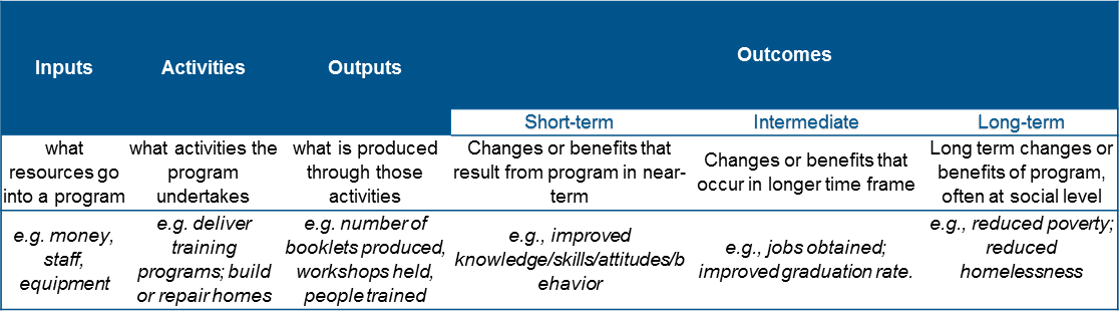 Our state increasingly needs public lands maintenance. We believe this is because our state is facing an increase in natural and human-made disasters and does not have enough high-impact conservation efforts in place. Our theory is that if AmeriCorps members assist with high-impact conservation, disaster recovery, and mitigation projects, and reroute trails to avoid sensitive ecosystems, then public lands will become more resilient and resistant to future disasters as well as recover from past disasters. By engaging in high-impact conservation and treating various ecosystems, we will ease the burden of the disasters on our state. Ultimately, this will reduce the need for reactive public land maintenance.An example of an input for this program:Funding for the programRerouting trails to avoid sensitive ecosystemsNumber of trails that are constructed because of the programChanges in invasive species numbers in parksReduced need for reactive public land maintenanceAn example of activities: Funding for the programRerouting trails to avoid sensitive ecosystemsNumber of trails that are constructed because of the programChanges in invasive species numbers in parksReduced need for reactive public land maintenanceAn example of outputs: Funding for the programRerouting trails to avoid sensitive ecosystemsNumber of trails that are constructed because of the programChanges in invasive species numbers in parksReduced need for reactive public land maintenanceAn example of short-term outcomes: Funding for the programRerouting trails to avoid sensitive ecosystemsNumber of trails that are constructed because of the programChanges in invasive species numbers in parksReduced need for reactive public land maintenanceAn example of intermediate outcomes:Funding for the programRerouting trails to avoid sensitive ecosystemsNumber of ecosystems that have recovered from disastersChanges in invasive species numbers in parksReduced need for reactive public land maintenanceAn example of long-term outcomes:Funding for the programRerouting trails to avoid sensitive ecosystemsNumber of trails that are constructed because of the programChanges in invasive species numbers in parksReduced need for reactive public land maintenanceSatisfaction QuestionsOverall, how satisfied are you with this presentation?Very Dissatisfied, Dissatisfied, Unsure, Satisfied, Very SatisfiedHow much would you agree or disagree with the following statements? (Strongly Disagree, Disagree, Neither Agree nor Disagree, Agree, Strongly Agree)The information I learned in this module was useful for me. The instructor(s) clearly explained the material covered in this module. I felt comfortable voicing any questions I had in class. The activities were helpful to my understanding of the material. I understand how to apply this material to my own program. After taking this module, how do you rate your understanding of the following topics? (Very Poor, Poor, Acceptable, Good, Very Good) What a logic model isWhat the difference is between a logic model and a theory of changeHow to figure out what goes into a logic modelWhat did you enjoy about the learning experience ?Do you have any suggestions for how to improve the learning experience?Module 1 Presentation 5: Evaluation PlanningKnowledge QuestionsWhich is an example of a good evaluation question?Does the climate change program work? Are the disaster mitigation strategies useful? To what extent does the likelihood of public lands maintenance differ for communities who participate in this program compared to other communities? Does the program improve its communities’ happiness?What’s the difference between process and outcome evaluations?Process evaluations examine how a program works while outcome evaluations measure the results or effects of a programProcess evaluations measure changes in attitudes while outcome evaluations examine whether the program has sufficient resourcesProcess evaluations measure changes to beneficiaries while outcome evaluations measure what pieces of the program are working as expectedProcess evaluations measure the results of a program while outcome evaluations measure program activities  What is an example of a quantitative indicator for a process evaluation?Community leaders’ thoughts about what did or did not work well in their programAmeriCorps members’ opinions about what they liked and did not like about their trainingThe number of communities who received disaster relief initiativesAttributes of communities who received all program components and those who did notSatisfaction QuestionsOverall, how satisfied are you with this presentation?Very Dissatisfied, Dissatisfied, Unsure, Satisfied, Very SatisfiedHow much would you agree or disagree with the following statements? (Strongly Disagree, Disagree, Neither Agree nor Disagree, Agree, Strongly Agree)The information I learned in this module was useful for me. The instructor(s) clearly explained the material covered in this module. I felt comfortable voicing any questions I had in class. The activities were helpful to my understanding of the material. I understand how to apply this material to my own program. After taking this module, how do you rate your understanding of the following topics? (Very Poor, Poor, Acceptable, Good, Very Good) The difference between a process and an outcome evaluationThe attributes of a good evaluation questionWhat did you enjoy about this learning experience? Do you have any suggestions for how to improve the learning experience? Module 2 Presentation 1: Preparing to Collect DataKnowledge QuestionsWhat is an example of primary data that can be collected to evaluate the impact of the recovery coaching program? Economic data on communities from the U.S. Census BureauGeologic basin boundaries from the U.S. Environmental Protection AgencySurvey responses from AmeriCorps members in the programCommunity actions data from the stateWhen collecting data from the population, what is a good reason to draw a sample? (Select all that apply.)It can be time-consuming to collect data from an entire populationIt costs less to collect data from a sample than a populationOne can get a higher response rate using follow-up efforts with data collected from a sample than a population A sample can be representative of a populationWhen should you collect the following types of data? (Before the intervention / During the intervention / After the intervention) Baseline data: __________ (Before the intervention)Number of rivers that were treated: ___________ (During or after the intervention)Changes in employment: ___________ (After the intervention)Satisfaction QuestionsOverall, how satisfied are you with this module?Very Dissatisfied, Dissatisfied, Unsure, Satisfied, Very SatisfiedHow much would you agree or disagree with the following statements? (Strongly Disagree, Disagree, Neither Agree nor Disagree, Agree, Strongly Agree)The information I learned in this module was useful for me. The instructor(s) clearly explained the material covered in this module. I felt comfortable voicing any questions I had in class. The activities were helpful to my understanding of the material. I understand how to apply this material to my own program. After taking this module, how do you rate your understanding of the following topics? (Very Poor, Poor, Acceptable, Good, Very Good) The difference between primary data and secondary dataWhen data should be collected to evaluate a programWhat did you enjoy about this learning experience?Do you have any suggestions for how to improve the learning experience?Module 2Presentation 2: Data Collection TechniquesKnowledge QuestionsIf you are intending to collect qualitative data from a participant, which data collection technique would you not utilize?Structured interviewsFocus groups Structured observationsClosed-ended survey questionsRead the questions below and identify the “common pitfall” (if any) associated with each of the survey questions below. Do you feel that you have had a great experience with treating public lands in this program? Double-barreled questionLeading questionSocial desirabilityNon-applicable questionNo pitfallPlease rate the impact of removing hazard trees to mitigate wildland fire, with 1 being “very useful” and 5 being “not useful at all.” Double-barreled questionLeading questionSocial desirabilityNon-applicable questionNo pitfallDo you have any recommendations or complaints about the river treatment process? Double-barreled questionLeading questionSocial desirabilityNon-applicable questionNo pitfallSatisfaction QuestionsOverall, how satisfied are you with this presentation?Very Dissatisfied, Dissatisfied, Unsure, Satisfied, Very SatisfiedHow much would you agree or disagree with the following statements? (Strongly Disagree, Disagree, Neither Agree nor Disagree, Agree, Strongly Agree)The information I learned in this module was useful for me. The instructor(s) clearly explained the material covered in this module. I felt comfortable voicing any questions I had in class. The activities were helpful to my understanding of the material. I understand how to apply this material to my own program. After taking this module, how do you rate your understanding of the following topics? (Very Poor, Poor, Acceptable, Good, Very Good) When to use surveys for primary data collectionWhen to use focus groups for primary data collectionWhen to use interviews for primary data collectionWhen to use structured observations for primary data collectionThe different types of data collection techniquesWhat did you enjoy about this learning experience? Do you have any suggestions for how to improve the learning experience?Module 2Presentation 3: Data AnalysisKnowledge QuestionsWhat kinds of questions would quantitative data be used to answer?How do AmeriCorps members interact with the organization when assisting with conservation efforts?Why do some communities become resilient while others do not?How did clearing trails affect erosion and flooding on public lands?How many miles of trails have been created by AmeriCorps members?What is an example of qualitative analysis of data?Frequencies CountsMinimum and maximum Interpretation of direct quotesWhat is an effective way to quantitively analyze data?Measure whether a difference between two groups is “statistically significant”Code participant responses to analyze themes in the dataInterpret differences in categories of coded responsesTaking narrative notes Satisfaction QuestionsOverall, how satisfied are you with this presentation?Very Dissatisfied, Dissatisfied, Unsure, Satisfied, Very SatisfiedHow much would you agree or disagree with the following statements? (Strongly Disagree, Disagree, Neither Agree nor Disagree, Agree, Strongly Agree)The information I learned in this module was useful for me. The instructor(s) clearly explained the material covered in this module. I felt comfortable voicing any questions I had in class. The activities were helpful to my understanding of the material. I understand how to apply this material to my own program. After taking this module, how do you rate your understanding of the following topics? (Very Poor, Poor, Acceptable, Good, Very Good) Quantitative analysis techniquesQualitative analysis techniquesWhat did you enjoy about this learning experience? Do you have any suggestions for how to improve the learning experience?Module 3 Presentation 1: Evaluation ReportingKnowledge QuestionsWhich of these questions should the discussion section of an evaluation report answer?What was the approach used to analyze the data?What was the theory of change for the program?Do the findings of the report support your theory of change?Which of these questions should the methodology section of an evaluation report answer?What was the approach used to analyze the data?What was the theory of change for the program?Do the findings of the report support your theory of change?Which of these questions should the introduction section of an evaluation report answer?What was the approach used to analyze the data?What was the theory of change for the program?Do the findings of the report support your theory of change?Satisfaction QuestionsOverall, how satisfied are you with this presentation?Very Dissatisfied, Dissatisfied, Unsure, Satisfied, Very SatisfiedHow much would you agree or disagree with the following statements? (Strongly Disagree, Disagree, Neither Agree nor Disagree, Agree, Strongly Agree)The information I learned in this module was useful for me. The instructor(s) clearly explained the material covered in this module. I felt comfortable voicing any questions I had in class. The activities were helpful to my understanding of the material. I understand how to apply this material to my own program. After taking this module, how do you rate your understanding of the following topics? (Very Poor, Poor, Acceptable, Good, Very Good) What goes into an evaluation reportWhat did you enjoy about this learning experience? Do you have any suggestions for how to improve the learning experience?Module 3Presentation 2: Using Evaluation for Program Improvement
Knowledge QuestionsSelect all the ways you can use findings from a process evaluation for program improvement.To demonstrate improvements for communities after disaster recovery initiativesTo plan further evaluations to examine long-term reductions in community resilienceTo demonstrate changes in land erosion after conservation efforts through the programTo change the duration of maintenance the public lands receiveTo revise the intervention modelTo change the program activities Select all the ways you can use findings from an outcome evaluation for program improvement.To demonstrate improvements for communities after disaster recovery initiativesTo plan further evaluations to examine long-term reductions in community resilienceTo demonstrate changes in land erosion after conservation efforts through the programTo change the duration of maintenance the public lands receiveTo revise the intervention modelTo change the program activities Satisfaction QuestionsOverall, how satisfied are you with this presentation?Very Dissatisfied, Dissatisfied, Unsure, Satisfied, Very SatisfiedHow much would you agree or disagree with the following statements? (Strongly Disagree, Disagree, Neither Agree nor Disagree, Agree, Strongly Agree)The information I learned in this module was useful for me. The instructor(s) clearly explained the material covered in this module. I felt comfortable voicing any questions I had in class. The activities were helpful to my understanding of the material. I understand how to apply this material to my own program. After taking this module, how do you rate your understanding of the following topics? (Very Poor, Poor, Acceptable, Good, Very Good) Findings from a process evaluationFindings from an outcome evaluationWhat did you enjoy about this learning experience? Do you have any suggestions for how to improve the learning experience?Module 3Presentation 3: Developing a Long-Term Research AgendaKnowledge QuestionsWhat does not characterize a long-term research agenda?It should be progressiveOnce it is established, it cannot be changedIt should build on what has been done in the pastIt should point towards future goalsWhat needs to be done to build evidence to support the program goals over time? Arrange the following tasks in order of complexity.Build consensus about your overall evaluation goals. Conduct a process evaluation. Conduct an outcome evaluation. Conduct an impact evaluation with a comparison group. Expand the program to multiple sites. Satisfaction QuestionsOverall, how satisfied are you with this presentation?Very Dissatisfied, Dissatisfied, Unsure, Satisfied, Very SatisfiedHow much would you agree or disagree with the following statements? (Strongly Disagree, Disagree, Neither Agree nor Disagree, Agree, Strongly Agree)The information I learned in this module was useful for me. The instructor(s) clearly explained the material covered in this module. I felt comfortable voicing any questions I had in class. The activities were helpful to my understanding of the material. I understand how to apply this material to my own program. After taking this module, how do you rate your understanding of the following topics? (Very Poor, Poor, Acceptable, Good, Very Good) Understand the key components of a long-term research agenda. Visualize how to develop a long-term research agenda for your program.Do you have any suggestions for how to improve the learning experience?What did you enjoy about this learning experience? What was your favorite part?Module 3Presentation 4: Application to Climate Change Bundle
Satisfaction QuestionsOverall, how satisfied are you with this presentation?Very Dissatisfied, Dissatisfied, Unsure, Satisfied, Very SatisfiedHow much would you agree or disagree with the following statements? (Strongly Disagree, Disagree, Neither Agree nor Disagree, Agree, Strongly Agree)The information I learned in this module was useful for me. The instructor(s) clearly explained the material covered in this module. I felt comfortable voicing any questions I had in class. The activities were helpful to my understanding of the material. I understand how to apply this material to my own program. After taking this module, how do you rate your understanding of the following topics? (Very Poor, Poor, Acceptable, Good, Very Good) How the climate change bundle follows evaluation processes discussed during the evaluation technical assistance (TA) sessionsHow the climate change bundle follows evaluation best practices discussed during the evaluation TA sessionsHow the evaluation TA sessions directly apply to the climate change bundleVisualize how to develop a long-term research agenda for your program.Do you have any suggestions for how to improve the learning experience?What did you enjoy about this learning experience? What was your favorite part?EVALUATION CAPACITY BUILDING OBSERVATION FORMObserver name: ______________________________Date of observation: ___________________________	Presentation title: _____________________________Number of participants: ________________________Overall, how satisfied are you that this presentation met the learning goals/objectives?Very Dissatisfied, Dissatisfied, Unsure, Satisfied, Very SatisfiedHow much would you agree or disagree with the following statements? (Strongly Disagree, Disagree, Neither Agree nor Disagree, Agree, Strongly Agree; notes for each item)The instructor(s) clearly explained the material covered in this module. The activities were helpful to participants’ understanding of the material. The answers the instructor(s) gave to participants’ questions were clear.The instructor(s) provided illustrative examples. The exercises in the presentation were well-facilitated.The participants were engaged in the module. The participants learned or improved upon the objectives set in the module. How does the course help develop content knowledge, skills, or thinking practices related to these learning objectives? _______________________________________________________________________What are the strengths of this learning experience? _______________________________________________________________________Do you have any suggestions for how to improve this learning experience? _______________________________________________________________________Not importantSlightly importantImportantVery importantDon’t knowIt provides an opportunity to use your knowledge, skills, and experience.It is something that will help your own neighborhood or community.It is a way to make a difference for a cause or issue that is important to you OR in which you are interested.It is a way to meet people or gather with people.Because you feel a personal responsibility to help others when they need it.It makes your own life more satisfying.It lets you learn things through direct, hands-on experience.It helps you to explore possible career options.Length of Time (in months)Education or training (e.g., public outreach and education on environmental issues)Disaster response (e.g., clearing storm debris, distributing supplies)Community resilience (e.g., efforts to strengthen communities, communication, services)Energy efficiency (e.g., installing energy-efficient equipment in homes)Environmental stewardship/conservation (e.g., erosion control, invasive species removal)Mitigation activities (e.g., wildfire, flood)Other services (please specify): ________________________NoneDon’t knowNeverRarelySometimesFrequentlyBecame involved with an environmental group or political party (e.g., volunteer, summer job, etc.).Participated in an educational event (e.g., workshop) related to the environment.Participated in a community event that focused on environmental awareness.Participated in nature conservation efforts (e.g., planting trees, restoration of waterways).Spent time working with a group/organization that deals with the connection of the environment to other societal issues such as justice or poverty.Definitely won’tProbably won’tProbably willDefinitely willVote on issues related to climate change.Organize an educational event (e.g., workshop) related to climate change issues.Use social media to raise awareness about climate change issues.Personally write to or call a politician/ government official about climate change issues.Organize a petition for an environmental cause.Organize a community event to fight climate change.Organize a community event to promote environmental justice.Not at allVery littleSomewhatA great dealParticipation in this program enhanced my general employment skills (e.g., communication, problem solving, teamwork).Participation in this program increased my ability to use new technology/tools. Participation in this program improved my ability to work with people from different racial, ethnic, social, or educational backgrounds.Participation in this program impacted the career/occupation I will pursue in the future.Participation in this program influenced the degree/major I will pursue.Definitely won’tProbably won’tProbably willDefinitely willAgriculture and natural resource conservationClean transportation and fuelsDisaster servicesEducation, compliance, and awarenessEnergy efficient product manufacturing, distribution, construction, installation, or maintenanceNatural and sustainable product manufacturingPollution prevention or environmental cleanupOther (explain below)Not EffectiveSomewhat EffectiveEffectiveVery EffectiveDon’t KnowIncrease the use of renewable energy sourcesImprove energy efficiencyPrepare for extreme weather and climatePrepare for, respond to, or recover from natural disastersPreserve public lands and/or waterwaysProtect and/or restore biodiversityHelp the community become more resilient to a changing climateIncrease community engagement in climate change activitiesIncrease self-sufficiency among community membersFocus on the needs of vulnerable populations (economic, health, housing, transportation, social)Increase community members’ awareness of resources to meet their basic needs (e.g., food, shelter, medical)Increase community members’ knowledge about climate changeIncrease community members’ positive attitudes toward activities that mitigate climate changeIncrease community members’ behaviors around climate changeRecruit diverse program participants Support local workforce development needsIncrease skills development toward future employmentIncrease skills development toward green jobsLength of Time (in months)Education or training (e.g., public outreach and education on environmental issues)Disaster response (e.g., clearing storm debris, distributing supplies)Community resilience (e.g., efforts to strengthen communities, communication, services)Energy efficiency (e.g., installing energy-efficient equipment in homes)Environmental stewardship/conservation (e.g., erosion control, invasive species removal)Mitigation activities (e.g., wildfire, flood)Other services (please specify): ________________________NoneDon’t knowNot EffectiveSomewhat EffectiveEffectiveVery EffectiveDon’t KnowIncrease the use of renewable energy sourcesImprove energy efficiencyPrepare for extreme weather and climatePrepare for, respond to, or recover from natural disastersPreserve public lands and/or waterwaysProtect and/or restore biodiversityHelp the community become more resilient to a changing climateIncrease community engagement in climate change activitiesIncrease self-sufficiency among community membersFocus on the needs of vulnerable populations (economic, health, housing, transportation, social)Increase community members’ awareness of resources to meet their basic needs (e.g., food, shelter, medical)Increase community members’ knowledge about climate changeIncrease community members’ positive attitudes toward activities that mitigate climate changeIncrease community members’ behaviors around climate changeRecruit diverse program participants Support local workforce development needsIncrease skills development toward future employmentIncrease skills development toward green jobsNot EffectiveSomewhat EffectiveEffectiveVery EffectiveDon’t KnowAttitudes and behavior toward civic engagementFuture career goalsFuture education goalsJob skills developmentSkills development toward green jobsKnowledge of the impacts of climate changeActivities that reduce greenhouse gas emissionsBehavior to become more resilient to a changing climateBehavior to prepare for extreme weather and climateBehavior to become more resilient to extreme eventsServiceLength 
of TimeEducation or training (e.g., public outreach and education on environmental issues)Disaster response (e.g., clearing storm debris, distributing supplies)Community resilience (e.g., efforts to strengthen communities, communication, services)Energy efficiency (e.g., installing energy efficient equipment in homes)Environmental stewardship/conservation (e.g., erosion control, invasive species removal)Mitigation activities (e.g., wildfire, flood)Other services (please specify): ________________________NoneDon’t knowNot EffectiveSomewhat EffectiveEffectiveVery EffectiveDon’t KnowIncrease the use of renewable energy sourcesImprove energy efficiencyPrepare for extreme weather and climatePrepare for, respond to, or recover from natural disastersPreserve public lands and/or waterwaysProtect and/or restore biodiversityHelps the community become more resilient to a changing climateIncrease community engagement in climate change activitiesIncrease self-sufficiency among community membersFocus on the needs of vulnerable populations (economic, health, housing, transportation, social)Increase community members’ awareness of resources to meet their basic needs (e.g., food, shelter, medical)Increase community members’ knowledge about climate changeIncrease community members’ positive attitudes toward activities that mitigate climate changeIncrease community members’ behaviors around climate changeRecruit diverse program participants Support local workforce development needsIncrease skills development toward future employmentIncrease skills development toward green jobs